План границ объектаМасштаб 1:500Условные обозначения: 		- граница объекта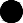 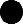 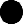 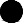 08:14:030542граница кадастрового кварталаповоротная точка границы объектаномер кадастрового кварталаПлан границ объектаМасштаб 1:500Условные обозначения: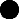 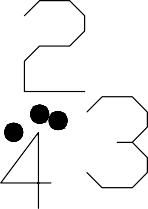 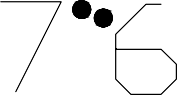 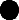 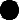 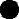 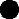 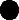 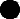 08:14:030542граница объектаграница кадастрового кварталаповоротная точка границы объектаномер кадастрового кварталаЛист № 1ОПИСАНИЕ МЕСТОПОЛОЖЕНИЯ ГРАНИЦОЖ - Зона многофункциональной застройки (подзона ОЖ/А)(наименование объекта)ОПИСАНИЕ МЕСТОПОЛОЖЕНИЯ ГРАНИЦОЖ - Зона многофункциональной застройки (подзона ОЖ/А)(наименование объекта)ОПИСАНИЕ МЕСТОПОЛОЖЕНИЯ ГРАНИЦОЖ - Зона многофункциональной застройки (подзона ОЖ/А)(наименование объекта)ОПИСАНИЕ МЕСТОПОЛОЖЕНИЯ ГРАНИЦОЖ - Зона многофункциональной застройки (подзона ОЖ/А)(наименование объекта)Сведения об объектеСведения об объектеСведения об объектеСведения об объекте№ п/пХарактеристики объектаОписание характеристикОписание характеристик12331Местоположение объектаРеспублика Калмыкия, ГО "город Элиста", г.ЭлистаРеспублика Калмыкия, ГО "город Элиста", г.Элиста2Площадь объекта ± величина погрешности определенияплощади (Р ± ΔР)1002±11 кв.м1002±11 кв.м3Иные характеристики объекта2.1.1 Малоэтажная многоквартирная жилая застройка (Основной); 2.3 Блокированная жилая застройка (Основной);2.5 Среднеэтажная жилая застройка (Основной); 2.6 Многоэтажная жилая застройка (высотная застройка) (Основной); 3.1 Коммунальное обслуживание (Основной);3.1.1 Предоставление коммунальных услуг (Основной); 3.1.2 Административные здания организаций, обеспечивающих предоставление коммунальных услуг (Основной); 3.2 Социальное обслуживание (Основной); 3.2.1 Дома социального обслуживания (Основной); 3.2.2 Оказание социальной помощи населению (Основной); 3.2.3 Оказание услуг связи (Основной); 3.2.4 Общежития (Основной); 3.3 Бытовое обслуживание (Основной); 3.4.1 Амбулаторно- поликлиническое обслуживание (Основной); 3.5.1Дошкольное, начальное и среднее общее образование (Основной); 3.5.2 Среднее и высшее профессиональное образование (Основной); 3.6.1 Объекты культурно-досуговой деятельности (Основной); 3.8.1 Государственное управление (Основной); 3.10.1 Амбулаторное ветеринарное обслуживание (Основной);    4.1    Деловое    управление    (Основной);    4.4Магазины (Основной); 4.5 Банковская и страховая деятельность (Основной); 4.6 Общественное питание (Основной); 4.7 Гостиничное обслуживание (Основной); 4.8.1 Развлекательные мероприятия (Основной); 5.1.2 Обеспечение занятий спортом в помещениях (Основной); 5.1.3 Площадки для занятий спортом (Основной); 7.2.2 Обслуживание перевозок пассажиров (Основной); 8.3 Обеспечение внутреннего правопорядка (Основной); 9.3 Историко- культурная деятельность (Основной); 12.0 Земельные участки (территории) общего пользования (Основной); 12.0.1 Улично- дорожная сеть (Основной); 12.0.2 Благоустройство территории (Основной); 2.7.1 Хранение автотранспорта (Условно разрешённый); 3.7.1 Осуществление религиозных обрядов (Условно разрешённый); 3.7.2 Религиозное управление и образование (Условно разрешённый); 4.2 Объекты торговли (торговые центры, торгово-развлекательные центры (комплексы) (Условно разрешённый); 4.3 Рынки (Условноразрешённый); 4.10 Выставочно-ярмарочная деятельность (Условно разрешённый); 6.8 Связь (Условно разрешённый)2.1.1 Малоэтажная многоквартирная жилая застройка (Основной); 2.3 Блокированная жилая застройка (Основной);2.5 Среднеэтажная жилая застройка (Основной); 2.6 Многоэтажная жилая застройка (высотная застройка) (Основной); 3.1 Коммунальное обслуживание (Основной);3.1.1 Предоставление коммунальных услуг (Основной); 3.1.2 Административные здания организаций, обеспечивающих предоставление коммунальных услуг (Основной); 3.2 Социальное обслуживание (Основной); 3.2.1 Дома социального обслуживания (Основной); 3.2.2 Оказание социальной помощи населению (Основной); 3.2.3 Оказание услуг связи (Основной); 3.2.4 Общежития (Основной); 3.3 Бытовое обслуживание (Основной); 3.4.1 Амбулаторно- поликлиническое обслуживание (Основной); 3.5.1Дошкольное, начальное и среднее общее образование (Основной); 3.5.2 Среднее и высшее профессиональное образование (Основной); 3.6.1 Объекты культурно-досуговой деятельности (Основной); 3.8.1 Государственное управление (Основной); 3.10.1 Амбулаторное ветеринарное обслуживание (Основной);    4.1    Деловое    управление    (Основной);    4.4Магазины (Основной); 4.5 Банковская и страховая деятельность (Основной); 4.6 Общественное питание (Основной); 4.7 Гостиничное обслуживание (Основной); 4.8.1 Развлекательные мероприятия (Основной); 5.1.2 Обеспечение занятий спортом в помещениях (Основной); 5.1.3 Площадки для занятий спортом (Основной); 7.2.2 Обслуживание перевозок пассажиров (Основной); 8.3 Обеспечение внутреннего правопорядка (Основной); 9.3 Историко- культурная деятельность (Основной); 12.0 Земельные участки (территории) общего пользования (Основной); 12.0.1 Улично- дорожная сеть (Основной); 12.0.2 Благоустройство территории (Основной); 2.7.1 Хранение автотранспорта (Условно разрешённый); 3.7.1 Осуществление религиозных обрядов (Условно разрешённый); 3.7.2 Религиозное управление и образование (Условно разрешённый); 4.2 Объекты торговли (торговые центры, торгово-развлекательные центры (комплексы) (Условно разрешённый); 4.3 Рынки (Условноразрешённый); 4.10 Выставочно-ярмарочная деятельность (Условно разрешённый); 6.8 Связь (Условно разрешённый)Лист № 2ОПИСАНИЕ МЕСТОПОЛОЖЕНИЯ ГРАНИЦОЖ - Зона многофункциональной застройки (подзона ОЖ/А)(наименование объекта)ОПИСАНИЕ МЕСТОПОЛОЖЕНИЯ ГРАНИЦОЖ - Зона многофункциональной застройки (подзона ОЖ/А)(наименование объекта)ОПИСАНИЕ МЕСТОПОЛОЖЕНИЯ ГРАНИЦОЖ - Зона многофункциональной застройки (подзона ОЖ/А)(наименование объекта)ОПИСАНИЕ МЕСТОПОЛОЖЕНИЯ ГРАНИЦОЖ - Зона многофункциональной застройки (подзона ОЖ/А)(наименование объекта)ОПИСАНИЕ МЕСТОПОЛОЖЕНИЯ ГРАНИЦОЖ - Зона многофункциональной застройки (подзона ОЖ/А)(наименование объекта)ОПИСАНИЕ МЕСТОПОЛОЖЕНИЯ ГРАНИЦОЖ - Зона многофункциональной застройки (подзона ОЖ/А)(наименование объекта)Сведения о местоположении границ объектаСведения о местоположении границ объектаСведения о местоположении границ объектаСведения о местоположении границ объектаСведения о местоположении границ объектаСведения о местоположении границ объекта1. Система координат МСК-08, зона 21. Система координат МСК-08, зона 21. Система координат МСК-08, зона 21. Система координат МСК-08, зона 21. Система координат МСК-08, зона 21. Система координат МСК-08, зона 22. Сведения о характерных точках границ объекта2. Сведения о характерных точках границ объекта2. Сведения о характерных точках границ объекта2. Сведения о характерных точках границ объекта2. Сведения о характерных точках границ объекта2. Сведения о характерных точках границ объектаОбозначение характерных точек границКоординаты, мКоординаты, мМетод определенияОписаниеобозначения точкиОписаниеобозначения точкиОбозначение характерных точек границХYкоординат и средняя квадратическая погрешностьположенияОписаниеобозначения точкиОписаниеобозначения точкиОбозначение характерных точек границХYхарактерной точки (Мt), мОписаниеобозначения точкиОписаниеобозначения точки1234551421086,282323466,78Картометрический метод;0,10——2421084,852323471,26Картометрический метод; 0,10——3421084,422323472,48Картометрический метод;0,10——4421083,652323469,54Картометрический метод; 0,10——5421080,042323466,69Картометрический метод;0,10——6421059,892323459,69Картометрический метод;0,10——7421060,462323458,26Картометрический метод;0,10——8421063,262323459,18Картометрический метод;0,10——9421079,842323485,62Картометрический метод;0,10——10421067,652323517,83Картометрический метод;0,10——11421041,992323508,16Картометрический метод;0,10——12421053,722323476,16Картометрический метод;0,10——1421086,282323466,78Картометрический метод;0,10——3. Сведения о характерных точках части (частей) границы объекта3. Сведения о характерных точках части (частей) границы объекта3. Сведения о характерных точках части (частей) границы объекта3. Сведения о характерных точках части (частей) границы объекта3. Сведения о характерных точках части (частей) границы объекта3. Сведения о характерных точках части (частей) границы объектаОбозначениеКоординаты, мКоординаты, мМетод определения координат и средняя квадратическая погрешностьположения характерной точки(Мt), мОбозначениеХYМетод определения координат и средняя квадратическая погрешностьположения характерной точки(Мt), мхарактерныхХYМетод определения координат и средняя квадратическая погрешностьположения характерной точки(Мt), мОписание обозначенияОписание обозначенияточек частиХYМетод определения координат и средняя квадратическая погрешностьположения характерной точки(Мt), мточ киграницХYМетод определения координат и средняя квадратическая погрешностьположения характерной точки(Мt), мточ ки123455Часть №Часть №Часть №Часть №Часть №Часть №Лист № 3Лист № 3ОПИСАНИЕ МЕСТОПОЛОЖЕНИЯ ГРАНИЦОЖ - Зона многофункциональной застройки (подзона ОЖ/А)(наименование объекта)ОПИСАНИЕ МЕСТОПОЛОЖЕНИЯ ГРАНИЦОЖ - Зона многофункциональной застройки (подзона ОЖ/А)(наименование объекта)ОПИСАНИЕ МЕСТОПОЛОЖЕНИЯ ГРАНИЦОЖ - Зона многофункциональной застройки (подзона ОЖ/А)(наименование объекта)ОПИСАНИЕ МЕСТОПОЛОЖЕНИЯ ГРАНИЦОЖ - Зона многофункциональной застройки (подзона ОЖ/А)(наименование объекта)ОПИСАНИЕ МЕСТОПОЛОЖЕНИЯ ГРАНИЦОЖ - Зона многофункциональной застройки (подзона ОЖ/А)(наименование объекта)ОПИСАНИЕ МЕСТОПОЛОЖЕНИЯ ГРАНИЦОЖ - Зона многофункциональной застройки (подзона ОЖ/А)(наименование объекта)ОПИСАНИЕ МЕСТОПОЛОЖЕНИЯ ГРАНИЦОЖ - Зона многофункциональной застройки (подзона ОЖ/А)(наименование объекта)ОПИСАНИЕ МЕСТОПОЛОЖЕНИЯ ГРАНИЦОЖ - Зона многофункциональной застройки (подзона ОЖ/А)(наименование объекта)Сведения о местоположении измененных (уточненных) границ объектаСведения о местоположении измененных (уточненных) границ объектаСведения о местоположении измененных (уточненных) границ объектаСведения о местоположении измененных (уточненных) границ объектаСведения о местоположении измененных (уточненных) границ объектаСведения о местоположении измененных (уточненных) границ объектаСведения о местоположении измененных (уточненных) границ объектаСведения о местоположении измененных (уточненных) границ объекта1. Система координат МСК-08, зона 21. Система координат МСК-08, зона 21. Система координат МСК-08, зона 21. Система координат МСК-08, зона 21. Система координат МСК-08, зона 21. Система координат МСК-08, зона 21. Система координат МСК-08, зона 21. Система координат МСК-08, зона 22. Сведения о характерных точках границ объекта2. Сведения о характерных точках границ объекта2. Сведения о характерных точках границ объекта2. Сведения о характерных точках границ объекта2. Сведения о характерных точках границ объекта2. Сведения о характерных точках границ объекта2. Сведения о характерных точках границ объекта2. Сведения о характерных точках границ объектаОбозна- чениехарактер-Существующие координаты, мСуществующие координаты, мИзмененные (уточненные) координаты, мИзмененные (уточненные) координаты, мМетод определения координат иМетод определения координат иОписание обозначения точкиных точекХYХYсредняяОписание обозначения точкиграницХYХYквадратическаяквадратическаяОписание обозначения точкиХYХYпогрешностьпогрешностьОписание обозначения точкиХYХYположенияположенияОписание обозначения точкиХYХYхарактернойхарактернойОписание обозначения точкиХYХYточкиОписание обозначения точкиХYХY(Мt), мОписание обозначения точки12345667————————3. Сведения о характерных точках части (частей) границы объекта3. Сведения о характерных точках части (частей) границы объекта3. Сведения о характерных точках части (частей) границы объекта3. Сведения о характерных точках части (частей) границы объекта3. Сведения о характерных точках части (частей) границы объекта3. Сведения о характерных точках части (частей) границы объекта3. Сведения о характерных точках части (частей) границы объекта3. Сведения о характерных точках части (частей) границы объектаЧасть №Часть №Часть №Часть №Часть №Часть №Часть №Часть №Обозна- чениехарактер-Существующие координаты, мСуществующие координаты, мИзмененные(уточненные) координаты, мИзмененные(уточненные) координаты, мМетодопределения координат иМетодопределения координат иОписание обозначения точкиных точекХYХYсредняяОписание обозначения точкиграницХYХYквадратическаяквадратическаяОписание обозначения точкиХYХYпогрешностьпогрешностьОписание обозначения точкиХYХYположенияположенияОписание обозначения точкиХYХYхарактернойхарактернойОписание обозначения точкиХYХYточкиОписание обозначения точкиХYХY(Мt), мОписание обозначения точки12345667————————